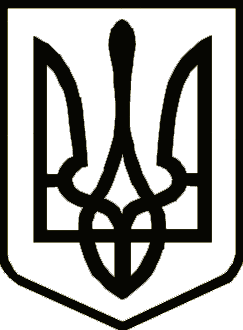 УкраїнАНОСІВСЬКА  МІСЬКА РАДА
Носівського району ЧЕРНІГІВСЬКОЇ  ОБЛАСТІВИКОНАВЧИЙ КОМІТЕТ                                                                                                     Проект                                                     Р І Ш Е Н Н Я 	                                                                         18 грудня 2018 року                     м. Носівка                                        №____                                                                             Про надання висновку про доцільність позбавлення батьківських прав         Керуючись ст. 34 Закону України «Про місцеве самоврядування в Україні», ст.11 Закону України «Про забезпечення організаційно-правових умов соціального захисту дітей-сиріт та дітей, позбавлених батьківського піклування», Порядку провадження органами опіки та піклування діяльності, пов’язаної із захистом прав дитини, затвердженого Постановою Кабінету Міністрів України № 866 від 24.09.2008 року, враховуючи рішення комісії з питань захисту прав дитини (протокол № 12 від 10.12.2018 року), виконавчий комітет міської ради вирішив:        1. Затвердити висновок Органу опіки та піклування про доцільність позбавлення батьківських прав ХХХХХ, ХХХХ р.н., відносно його доньки ХХХХХ, ХХХХ р.н.         2.Контроль за виконанням рішення покласти на заступника міського голови за питань гуманітарної сфери Міщенко Л.В. та начальника служби у справах дітей Пустовгар І.І.Міський голова                                                                           В.М.Ігнатченко